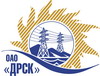 Открытое акционерное общество«Дальневосточная распределительная сетевая  компания»ПРОТОКОЛпроцедуры вскрытия конвертов с заявками участников ПРЕДМЕТ ЗАКУПКИ: открытый запрос предложений на ЭТП № 413557 на право заключения Договора: «Автомобиль грузовой с КМУ» для нужд филиала ОАО «ДРСК» «Хабаровские электрические сети».(закупка 2699 раздел 2.2.2 ГКПЗ 2014 г)Плановая стоимость 5 745 763,00 руб. без учета НДС. Указание о проведении закупки от 18.08.2014 № 205.ПРИСУТСТВОВАЛИ: постоянно действующая Закупочная комиссия 2-го уровня ВОПРОСЫ ЗАСЕДАНИЯ КОНКУРСНОЙ КОМИССИИ:В ходе проведения запроса предложений было получено 3 предложения, конверты с которыми были размещены в электронном виде на Торговой площадке Системы www.b2b-energo.ru.Вскрытие конвертов было осуществлено в электронном сейфе организатора запроса предложений на Торговой площадке Системы www.b2b-energo.ru автоматически.Дата и время начала процедуры вскрытия конвертов с предложениями участников:11:00 01.10.2014Место проведения процедуры вскрытия конвертов с предложениями участников:Торговая площадка Системы www.b2b-energo.ruВ конвертах обнаружены предложения следующих участников запроса предложений:РЕШИЛИ:Утвердить протокол вскрытия конвертов с заявками участниковОтветственный секретарь Закупочной комиссии 2 уровня                                   О.А. МоторинаТехнический секретарь Закупочной комиссии 2 уровня                                     Г.М. Терёшкина            № 605/МТПиР-Вг. Благовещенск01.10.2014 г.№Наименование участника и его адресПредмет и общая цена заявки на участие в запросе предложений1ООО "ГИРД-Автофургон" (456300, Челябинская область, г. Миасс, ул. Севастопольская, д. 1 А)Предложение: подано 30.09.2014 в 06:25
Цена: 5 677 966,10 руб. (цена без НДС)2ОАО "Стройдормаш" (624600, Свердловская обл., г. Алапаевск, ул. Серова, д. 1 )Предложение: Автомобиль грузовой с КМУ для нужд филиала ОАО «ДРСК» «Хабаровские электрические сети», подано 29.09.2014 в 10:35
Цена: 5 711 864,41 руб. (цена без НДС)3ООО "МЕТРОПОЛИС-ТРЕЙД" (620137, Россия, Свердловская обл., г. Екатеринбург, ул. Сулимова, д. 6, оф. 8/2)Предложение: Автомобиль грузовой с КМУ для нужд филиала ОАО «ДРСК» «Хабаровские электрические сети», подано 29.09.2014 в 11:45
Цена: 5 745 763,00 руб. (цена без НДС)